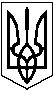 У К Р А Ї Н А 				    				Новокаховська  міська  рада Херсонської області МЕТОДИЧНИЙ КАБІНЕТ74900, м. Нова Каховка   Херсонської області,   вул. К.Маркса, 6телефон \ факс  (05549) 4-22-04  15.09.2014     № 05-20/182__________Керівникам ЗНЗНагадуємо Вам, що розпочато підготовку до професійного конкурсу «Сучасний урок - 2015», основний напрямок якого - соціалізація сучасного школяра засобами навчального предмету. Надсилаємо Вам для практичного користування Положення про міський конкурс «Сучасний урок - 2015» (додаток 1). Завідувач ММК                                                      Гмизіна Н.А.                                                                                                                                             Додаток 1Положення про міський конкурс  «Сучасний урок - 2015»      І.Загальні положення 1.1. Положення ґрунтується на Законах України «Про освіту», «Про загальну середню освіту» (ст. 24, 41), Національній доктрині розвитку освіти в Україні,  Обласній програмі розвитку освіти та інших нормативних і законодавчих актах, що регулюють початкову та середню освіту.1.2. Міський конкурс «Сучасний урок - 2015» (далі Конкурс) проводиться з метою створення умов для вдосконалення фахової майстерності педагогічних кадрів, поширення кращого педагогічного досвіду та новітніх інноваційних технологій, виявлення  творчих доробків педагогічних працівників з упровадження інформаційно-комунікаційних технологій у викладанні навчальних дисциплін; максимально повного забезпечення навчального процесу освітніх закладів додатковими ресурсами - наочними засобами та інформаційними матеріалами; створення умов для системного впровадження та активного використання всіма учасниками освітньої галузі у власній педагогічній діяльності інформаційних та комунікаційних технологій.1.3. Організаторами Конкурсу є Методичний кабінет Новокаховської міської ради та відділ освіти Новокаховської міської ради.1.4. Основними завданнями Конкурсу є виявлення та підтримка творчих учителів, поширення сучасних інноваційних технологій в освіті.ІІ. Порядок і терміни проведення Конкурсу2.1. До участі в конкурсі запрошуються всі вчителі ЗНЗ.2.2. Конкурс проводитиметься з 01 вересня 2014 року  до 01 березня 2015 року (І етап шкільний –проводиться до 20.01.2015р.).2.3.Подання матеріалів до ММК не пізніше 01.02.2015 року. 2.4. Максимальна кількість робіт від одного учасника – 1.2.5.Матеріали на конкурс приймаються після поданої заявки, яка буде підтверджувати згоду учасника з кожним пунктом даного Положення. 2.6. Заявку для участі у конкурсі просимо надати до ММК до 25.01.2015р. (за наданою формою – додаток 2)2.7. Конкурсні матеріали, які не відповідають вимогам до оформлення  матеріалів  Конкурсу ( розділ ІІІ даного Положення), а також ті, які надійдуть несвоєчасно, розглядатися не будуть.2.8. Матеріали, подані на Конкурс, не рецензуються та не повертаються.ІІІ. Вимоги до оформлення конкурсних матеріалів3.1. На конкурс подаються такі матеріали: заявка від ЗНЗ (додаток 2), заява від вчителя (додаток 3), сценарій уроку з методичними коментарями в електронному й друкованому вигляді з титульною сторінкою (MS Word (текстова розробка уроку): формат сторінки: А4, всі поля не менше 1,5 см. Текстовий матеріал – шрифт 14, Times New Roman, колір – чорний, одинарний міжрядковий інтервал; заголовки повинні бути виділені жирним шрифтом (розмір шрифту 14, TNR, колір – чорний). Обсяг сценарію  – до 10 сторінок (додаток 4). Електронний супровід Power Point– не більше 35 слайдів. На першому слайді презентації має бути чітко вказано автора конкурсної роботи і ії назва.   (Сценарій уроку та ІКТ – супровід записати на CD RW або DVD RW – диск).3.2. До розгляду приймаються сценарії та ІКТ – супровід уроків з будь-яких предметів інваріантної складової навчального плану школи.3.3. Матеріали переможців шкільних етапів, подані до міської конкурсної комісії, обов’язково супроводжуються рецензією адміністрації закладу.3.4. Матеріали, представлені на Конкурс, повинні бути науково обґрунтовані, відображати актуальні напрями розвитку освіти на сучасному етапі, презентувати різні форми і методи роботи на уроці.35. Матеріали Конкурсу   мають  відповідати чинній навчальній програмі та включати  власну методичну знахідку чи  інноваційну  технологію. 3.6. Учасник конкурсу надає свою авторську роботу. При запозиченні методичних, графічних елементів або ідей, автор повинен надати список використаних джерел.ІV. Критерії оцінювання конкурсних матеріалів :Відповідність програмі;Ступінь конкретності, чіткості й лаконічності формулювання теми, мети;Відповідність структури уроку його меті;Науковість і доступність у доборі змісту;Відповідність фактичного матеріалу змісту уроку;Ступінь  новизни, проблемності й привабливості навчальної інформації;Оптимальність обсягу запропонованого для засвоєння навчального матеріалу;Оптимальне використання навчального часу;Чередування і зміни видів діяльності в ході уроку;Доцільність використання наочності;Використання інноваційних технологій (кожна технологія оцінюється окремо – по 2 б.);Раціональність та ефективність використання ІКТ;Раціональність та ефективність використання  методів  та прийомів навчання;Ступінь естетичного та виховного впливу уроку на учнів;Соціалізація сучасного школяра засобами навчального предмету;Здоров’язбереження, ТБ, охорона праці;Екологічна спрямованість;Актуальність і зв’язок з життям;Мобілізація учнів на рефлексію своєї діяльності;Реалізація принципу індивідуалізації та диференціації навчання;Використання різних форм перевірки, контролю та оцінювання ЗУН учнів . Організація взаємоперевірки, самооцінки.(Критерії оцінювання: «0» -вимогу не виконано, «1»- вимогу виконано частково», «2» - вимогу цілком виконано.Загальна сума балів :     42 балів + бали за використання інноваційних технологій)V. Визначення та нагородження переможців4.1. Переможці Конкурсу нагороджуються Дипломами І, ІІ, ІІІ ступенів .4.2. Результати  Конкурсу  будуть  оголошені на сайті  ММК  у березні 2015 року.4.3. Всі конкурсні роботи  переможців будуть опубліковані  на  сайті  ММК .4.4. Конкурсні роботи  всіх  учасників конкурсу увійдуть до збірки «Сучасний урок - 2015», яка буде представлена на щорічній педагогічній виставці «Ярмарок педагогічних знахідок»  (квітень - травень 2015р.)Додаток 2									Голові оргкомітету міського конкурсу «Сучасний урок - 2015»									________________________________________________Заявка на участь у міському конкурсі  «Сучасний урок - 2015 »Заклад ____________________________________________________________________( повна назва) надає для участі в міському конкурсі  «Сучасний урок» матеріалиучасника  (П.І.Б.)__________________________________________________________________Вчитель ________________________   , кваліфікаційна категорія __________,  звання ______________ , стаж _____.                     ( який предмет викладає)Номінація _______________________________________________________________________Назва презентації ________________________________________________________________Дата ___________________Директор школи    ________________//________________________(завірити печаткою ЗНЗ)Додаток 3		Голові організаційного комітетуміського конкурсу «Сучасний урок - 2015»вчителя _________________________спеціаліста ____________________ категорії      звання ___________________________навчального закладу ____________________ПІБ _________________________________________________________________________, як(а, ий) проживає за адресою:____________________________________________________________________________                                                                            ЗАЯВАПрошу дозволити мені взяти участь у міському конкурсі  «Сучасний урок - 2015»  у номінації «_________________________________________________». З умовами організації і проведення ознайомлен(а, ий) і погоджуюсь.«___» ____________ 2015 року                                          		______________/____________________			  Додаток 4І.Технологічна карта уроку:ІІ. Докладний конспект уроку з методичними коментарямиІІІ.  Додатки (зразки дидактично - методичних матеріалів.Організаційна інформаціяОрганізаційна інформаціяТема урокуПредметКласАвтор уроку (ФІО, посада)Освітня установаКоротка характеристика класуМетодична інформаціяМетодична інформаціяТип урокуЦілі урокуЗавдання урокуЗнання, уміння, навички, якості, компетентності, компетенції, які актуалізують /набудуть/закріплять тощо учні в ході урокуТехнології, методи, форми роботиНеобхідне обладнання і матеріалиДодаткова інформаціяДодаткова інформаціяВикористані джерела і література Поради щодо логічного переходу від цього уроку до наступнихІнше